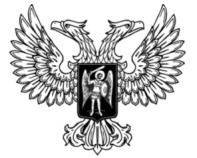 ДонецкАЯ НароднАЯ РеспубликАЗАКОНО ВНЕСЕНИИ ИЗМЕНЕНИЯ В СЕМЕЙНЫЙ КОДЕКС ДОНЕЦКОЙ НАРОДНОЙ РЕСПУБЛИКИПринят Постановлением Народного Совета 26 марта 2021 годаСтатья 1Внести в Семейный кодекс Донецкой Народной Республики от 17 июля 2020 года № 172-IIHC (опубликован на официальном сайте Народного Совета Донецкой Народной Республики 30 июля 2020 года) изменение, заменив по тексту слова «государственный исполнитель» в соответствующем падеже словами «судебный пристав» в соответствующем падеже.Глава Донецкой Народной Республики					Д.В. Пушилинг. Донецк30 марта 2021 года№ 268-IIНС